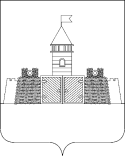 УПРАВЛЕНИЕ ОБРАЗОВАНИЯ И МОЛОДЕЖНОЙ ПОЛИТИКИ  АДМИНИСТРАЦИИ МУНИЦИПАЛЬНОГО ОБРАЗОВАНИЯ АБИНСКИЙ РАЙОН    П Р И К А Зот _27.03.2018__ года                                                                          № _271_г. Абинск Об участии  общеобразовательных организаций муниципального образования Абинский район в краевых зональных соревнованиях  по волейболу ХI Всекубанской спартакиады «Спортивные надежды  Кубани» в 2017 - 2018 учебном году	На основании письма государственного бюджетного учреждения Краснодарского края  «Центр развития физической культуры и спорта системы образования» от 19 марта  2018 года № 125 «О проведении зональных соревнований  ХI  Всекубанской спартакиады «Спортивные надежды Кубани» и  приказа управления образования и молодежной политики администрации муниципального образования Абинский район от  22  февраля  2018 года «Об утверждении итогов финальных  соревнований муниципального этапа по волейболу ХI Всекубанской спартакиады среди учащихся 5-11 классов общеобразовательных организаций муниципального образования Абинский район «Спортивные надежды Кубани» в 2017 -2018 учебном году» управление образования и молодежной политики администрации муниципального образования Абинский район п р и к а з ы в а е т:	1. Направить 5, 6, 7 апреля 2018 года в город Геленджик победителей муниципального  этапа   соревнований по волейболу ХI Всекубанской  спартакиады «Спортивные надежды  Кубани» для участия в краевых зональных соревнованиях  (далее – соревнования).	2. Руководителям общеобразовательных организаций: МБОУ СОШ № 1 (и.о. директора - Хруслова), МАОУ СОШ №4 (Уривская), МБОУ СОШ № 31 (Матюшенко):	-  обеспечить участие  команд учащихся в  краевых зональных соревнованиях по  волейболу (согласно графику выездов): 	- 5- 6 классов (юноши МАОУ СОШ № 4, девушки МБОУ СОШ № 1),	- 7-8 классов (юноши МБОУ СОШ № 1,  девушки МБОУ СОШ № 1),	- 9-11 класс (юноши МБОУ СОШ № 31, девушки МАОУ СОШ № 4);	- провести с участниками соревнований инструктаж по правилам техники безопасности в пути следования и во время проведения соревнований                (с записью в журнале);- возложить ответственность за жизнь и здоровье детей в пути следования и во время проведения соревнований на представителя команды.3. Представителям  команд для участия в зональных соревнованиях в день приезда в мандатную комиссию представить:- именную заявку;- справку о прохождении учащимися инструктажа по технике безопасности;- копию приказа руководителя школы  о назначении ответственных лиц за сопровождение, за жизнь, здоровье и безопасность указанных в справке членов команды;- оригинал страхового полиса обязательного медицинского страхования каждого участника;- оригинал действующего страхового полиса от несчастного случая на каждого участника;- справку школьника на 2017 - 2018 учебный год, с фотографией, заверенную  печатью учреждения и подписью директора на каждого участника или заверенный ученический билет (печать обязательно должна стоять на краю фотографии учащегося);- свидетельство о рождении или паспорт (для учащихся, достигнувших       14 лет) в подлиннике.	4. Руководителям общеобразовательных организаций: МБОУ СОШ №  10 (Чалая) 5 апреля 2018 года, МБОУ СОШ № 38 (Клочан) 6 апреля 2018 года, МАОУ СОШ № 10 (Чалая)   7 апреля 2018 года    обеспечить подвоз команд  для участия в краевых зональных соревнованиях по волейболу в город Геленджик согласно графику выездов (приложение). Осуществить подвоз участников соревнований за счет средств, предусмотренных в бюджете общеобразовательного учреждения на подвоз учащихся.	5. Контроль  исполнения приказа возложить на заместителя начальника управления образования и молодежной политики  Е.Г.Марукян Начальника управления                                                                     С.Н.ФилипскаяПРИЛОЖЕНИЕ к приказу управления образования  и молодежной политикиадминистрации муниципального образования Абинский районот _27.03.2018_  года №_271_ГРАФИК  выездов участников краевых зональных соревнований  по волейболу ХI Всекубанской спартакиады «Спортивные надежды  Кубани»  в 2017 - 2018  учебном годуНачало соревнований:  11-00 (прохождение  мандатной  комиссии  с 09-00). Главный  судья  соревнований: Пономарев Юрий Иванович, контактный телефон – 8-918-481-66-00.Примечание: с целью выполнения пропускного режима представителям  команд и водителям иметь при себе паспорт.Начальник управления                                                                                                                                          С.Н.Филипская                                                                                                                                                                                                                                           ЗАЯВКАот  команды _________________________________________________________(наименование ОУ)муниципального  образования ___________МО Абинский район____________для участия в ___3__ этапе Х Всекубанской спартакиады среди учащихся общеобразовательных учреждений «Спортивные надежды Кубани» по настольному теннису   (среди  девушек/юношей учащихся _______ классов)раздельно параллельКоманда в составе _______ чел. допущена к участию в соревнованиях. Врач                                                            _____________           /_____________/    подпись, печать(Ф.И.О. полностью)Начальник управления образования       ______________         /_____________/подпись(Ф.И.О. полностью)М.П.Директор школы (ПУ)	                               _____________           /_____________/М.П.                                                                      подпись(Ф.И.О. полностью)Представитель команды                            ______________          /_____________/подпись(Ф.И.О. полностью)конт. телефон представителя: ___________________________________Учитель команды                                       ______________          /_____________/подпись(Ф.И.О. полностью)конт. телефон учителя: ________________________________________СПРАВКАнастоящей справкой удостоверяется, что со всеми ниже перечисленными членами команды, участниками _3__ этапа Х Всекубанской спартакиады «Спортивные надежды Кубани», проведен инструктаж по следующим темам:Правила поведения учащихся во время соревнований. Основные статьи и ответственность за нарушение ФЗ № 1539.Правила поведения учащихся в свободное от соревнований время.Меры безопасности при движении в транспорте и пешком к месту соревнований и обратно.Меры безопасности во время соревнований, противопожарная безопасность.Инструктаж проведен ___________________________________________________________                                                        (дата, Ф.И.О.  полностью, должность лица проводившего инструктаж)Основание: _____________________________________________________________________(№ и дата приказа)Подпись лица проводившего инструктаж ____________________________________________Представитель команды ___________________________________________________________                                                              (Ф.И.О. полностью)конт. телефон: ___________________________________Учитель команды_________________________________________________________________                                                              (Ф.И.О. полностью)конт. телефон: ___________________________________приказом руководителя СОШ (НПО и СПО) № _________ от «_____» ______________ 201__ г вышеперечисленные лица назначены, ответственными за сопровождение, круглосуточное наблюдение, за жизнь, здоровье и безопасность указанных в справке членов команды. За причинение вреда имуществу или третьим лицам, за нарушение действующего законодательства, несут полную материальную, административную или уголовную ответственность.БЕЗ КОПИИ ПРИКАЗА, СПРАВКА НЕ ДЕЙСТВИТЕЛЬНАРуководитель МОУО_____________________________________________________________                                          подпись                                             М.П.                                  Ф.И.О.  полностью                                                                   Дата Пол участников, № ОУМаршрутМесто проведенияВремя отправленияОрганизация, предоставляющая транспорт05.04.2018 г.5-6 классов мальчики МАУ СОШ № 4девочки МБОУ СОШ № 1- п..Ахтырский- г.Абинск (СОШ № 4)- г.Абинск (СОШ № 1)- г.Геленджик- г.Геленджик- г.Абинск (СОШ № 1)- г.Абинск (СОШ № 4)- п..Ахтырскийг. Геленджик, ул.Первомайская,4 (МБОУ СОШ №3)Отправление:- в 07 - 30 от МАОУ СОШ № 4- в 07 - 50 от МБОУ СОШ № 1Возвращение по мере окончания соревнованийМАОУ СОШ № 10 (Чалая)06.04.2018 г.  7-8 классюноши МБОУ СОШ № 1девушки  МБОУ СОШ № 1- г.Абинск- г.Геленджик- г.Геленджик- г.Абинскг. Геленджик, ул.Жуковского, 7 (МБОУ СОШ № 6)Отправление:от МБОУ СОШ № 1- в 08 - 00 Возвращение по мере окончания соревнованийМБОУ СОШ № 38 (Клочан)07.04.2018 г.9 -11 классов юноши МБОУ СОШ № 31девушки МАОУ СОШ № 4- п..Ахтырский - г.Абинск- г. Геленджик- г.Геленджик- г.Абинск- п..Ахтырскийг. Геленджик, ул. Парус микрорайон, дом 25 (СОШ № 5) .Отправление:- в 06-20 от МБОУ СОШ № 31- в 06-45 от МАОУ СОШ № 4Возвращение по мере окончания соревнованийМБОУ СОШ № 10 (Чалая)№Ф.И.О.дата рожденияКлассВиза врача1Иванов Иван Иванович06.06.199610 «А»допущен (здоров), подпись, печать, 10.05.2012 г.2345678910№ п/пФ.И.О.Дата инструктажаЛичная подпись членов команды, с которыми проведен инструктаж